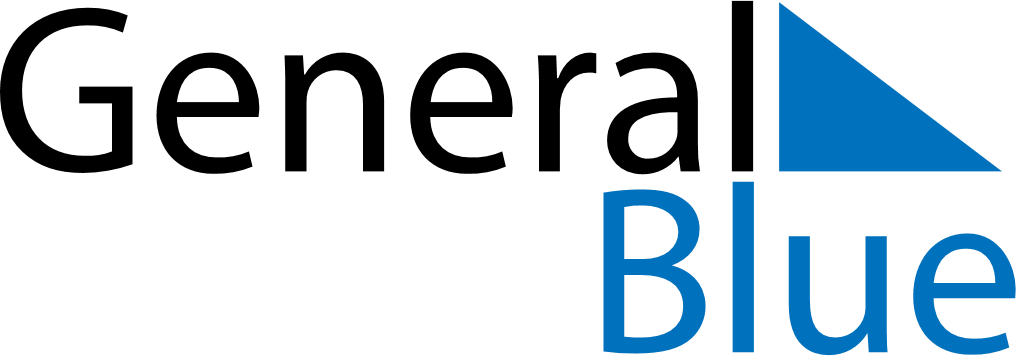 October 2024October 2024October 2024October 2024October 2024October 2024Vintrosa, OErebro, SwedenVintrosa, OErebro, SwedenVintrosa, OErebro, SwedenVintrosa, OErebro, SwedenVintrosa, OErebro, SwedenVintrosa, OErebro, SwedenSunday Monday Tuesday Wednesday Thursday Friday Saturday 1 2 3 4 5 Sunrise: 7:05 AM Sunset: 6:34 PM Daylight: 11 hours and 28 minutes. Sunrise: 7:07 AM Sunset: 6:31 PM Daylight: 11 hours and 23 minutes. Sunrise: 7:10 AM Sunset: 6:28 PM Daylight: 11 hours and 18 minutes. Sunrise: 7:12 AM Sunset: 6:25 PM Daylight: 11 hours and 12 minutes. Sunrise: 7:14 AM Sunset: 6:22 PM Daylight: 11 hours and 7 minutes. 6 7 8 9 10 11 12 Sunrise: 7:17 AM Sunset: 6:19 PM Daylight: 11 hours and 2 minutes. Sunrise: 7:19 AM Sunset: 6:16 PM Daylight: 10 hours and 57 minutes. Sunrise: 7:21 AM Sunset: 6:13 PM Daylight: 10 hours and 52 minutes. Sunrise: 7:24 AM Sunset: 6:10 PM Daylight: 10 hours and 46 minutes. Sunrise: 7:26 AM Sunset: 6:07 PM Daylight: 10 hours and 41 minutes. Sunrise: 7:28 AM Sunset: 6:05 PM Daylight: 10 hours and 36 minutes. Sunrise: 7:31 AM Sunset: 6:02 PM Daylight: 10 hours and 31 minutes. 13 14 15 16 17 18 19 Sunrise: 7:33 AM Sunset: 5:59 PM Daylight: 10 hours and 25 minutes. Sunrise: 7:35 AM Sunset: 5:56 PM Daylight: 10 hours and 20 minutes. Sunrise: 7:38 AM Sunset: 5:53 PM Daylight: 10 hours and 15 minutes. Sunrise: 7:40 AM Sunset: 5:50 PM Daylight: 10 hours and 10 minutes. Sunrise: 7:42 AM Sunset: 5:48 PM Daylight: 10 hours and 5 minutes. Sunrise: 7:45 AM Sunset: 5:45 PM Daylight: 9 hours and 59 minutes. Sunrise: 7:47 AM Sunset: 5:42 PM Daylight: 9 hours and 54 minutes. 20 21 22 23 24 25 26 Sunrise: 7:50 AM Sunset: 5:39 PM Daylight: 9 hours and 49 minutes. Sunrise: 7:52 AM Sunset: 5:36 PM Daylight: 9 hours and 44 minutes. Sunrise: 7:55 AM Sunset: 5:34 PM Daylight: 9 hours and 39 minutes. Sunrise: 7:57 AM Sunset: 5:31 PM Daylight: 9 hours and 34 minutes. Sunrise: 7:59 AM Sunset: 5:28 PM Daylight: 9 hours and 28 minutes. Sunrise: 8:02 AM Sunset: 5:26 PM Daylight: 9 hours and 23 minutes. Sunrise: 8:04 AM Sunset: 5:23 PM Daylight: 9 hours and 18 minutes. 27 28 29 30 31 Sunrise: 7:07 AM Sunset: 4:20 PM Daylight: 9 hours and 13 minutes. Sunrise: 7:09 AM Sunset: 4:18 PM Daylight: 9 hours and 8 minutes. Sunrise: 7:12 AM Sunset: 4:15 PM Daylight: 9 hours and 3 minutes. Sunrise: 7:14 AM Sunset: 4:13 PM Daylight: 8 hours and 58 minutes. Sunrise: 7:17 AM Sunset: 4:10 PM Daylight: 8 hours and 53 minutes. 